第四届中国-欧洲法律论坛参会回执论坛时间：2016年10月14-16日 论坛地点：中国政法大学（学院路校区）综合科研楼二层学术讲堂			  地址：北京市海淀区西土城路25号 100088 论坛住宿：北京京仪大酒店		      地址：北京市海淀区大钟寺东路9号（北三环联想桥向东500米）			  电话：(010) 62165588 论坛费用：会议承担餐饮费用。 联 系 人：李玲一 联系方式：电话：(010) 66512467；传真:(010) 66512467；手机：18810323832			  电邮：contact_cls@163.com/contact_cls@chinalawsociety.com姓   名性   别性   别姓   名职务或职称职务或职称工作单位通讯地址（含邮编）联系电话固定电话：固定电话：手机：手机：电子信箱是否提交论文论文题目是否希望做主题发言是否需要会务组代订酒店；住宿日期 是  否    10月14日    10月15日    10月16日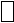  是  否    10月14日    10月15日    10月16日 是  否    10月14日    10月15日    10月16日 是  否    10月14日    10月15日    10月16日其   他